Vybarvi a s rodičem si pověz, co obrázek o přírodě znamená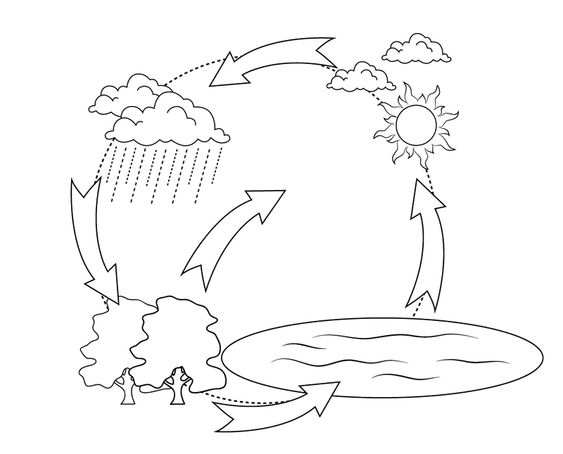 Zdroj: eduzabawy.com